父母の会からのお知らせ①                                                                  こんにちは。ひなご幼稚園父母の会です。日ごろから父母の会へのご協力ありがとうございます。今回は、皆様に今年度の父母の会の活動を知っていただこうと思い、この場でお伝えさせていただきます。今年度の父母の会では、・Recycle　リサイクル：使えるようにする・Reuse　リユース：何度も使う・Remake　リメイク：作り直す・Remember　リメンバー：思い出にする・Rejoice　リジョイス：喜ぶ５つのRを合言葉に「ひな５Rプロジェクト」と題して、ひなご幼稚園独自の５R活動を進めてきました。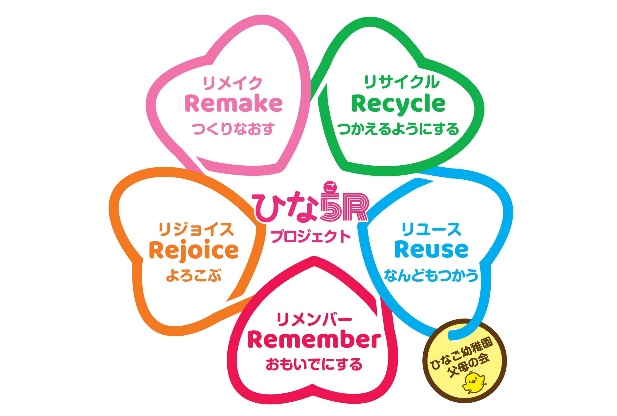 ●リサイクル：ベルマーク回収やペットボトルキャップの回収令和３年9月～１１月に皆様にベルマークを集めていただき、ベルマーク財団へ寄贈しました。ご協力ありがとうございました。ベルマーク財団からはお礼の手紙が届き、ホームページにひなご幼稚園の園名も記載されています。ぜひ見てくださいね。https://www.bellmark.or.jp/doner/30004940/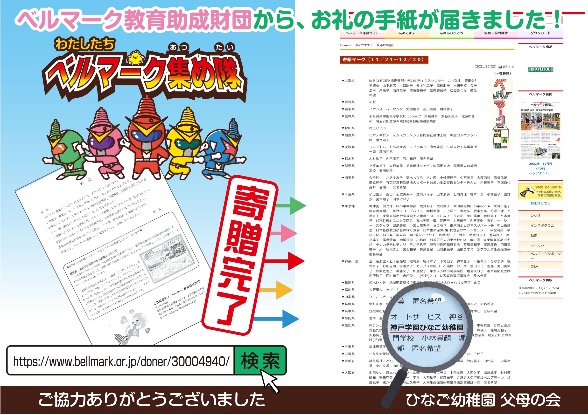 またペットボトルキャップは現在も回収をしています。こちらも回収後、支援団体へ寄付し、ワクチンへと生まれ変わって必要としている子供たちの健康と『にこにこ』を守ります。引き続きご協力のほどよろしくお願いいたします。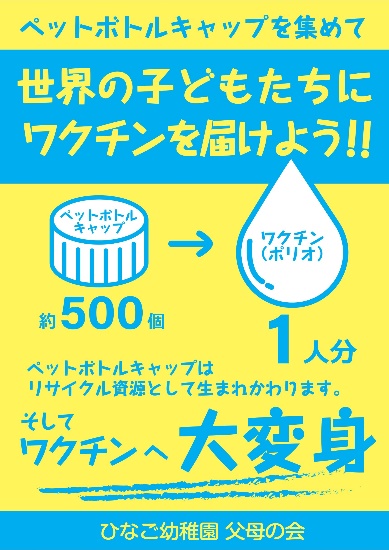 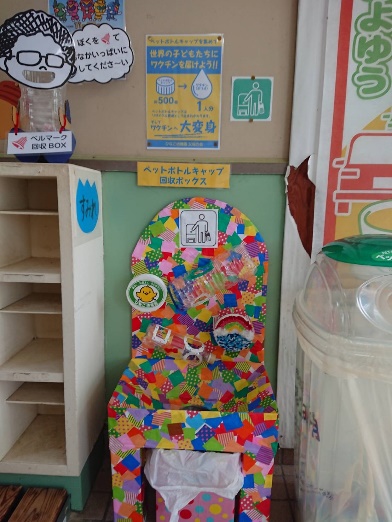 